МИНИСТЕРСТВО СТРОИТЕЛЬСТВА И ЖИЛИЩНО-КОММУНАЛЬНОГОХОЗЯЙСТВА РОССИЙСКОЙ ФЕДЕРАЦИИПИСЬМОот 13 ноября 2014 г. N 25374-ЮР/08В рамках реализации полномочий Министерства строительства и жилищно-коммунального хозяйства Российской Федерации в области сметного нормирования и ценообразования в сфере градостроительной деятельности Минстрой России сообщает рекомендуемые к применению в IV квартале 2014 года индексы изменения сметной стоимости строительно-монтажных работ, индексы изменения сметной стоимости пусконаладочных работ, индексы изменения сметной стоимости проектных и изыскательских работ, индексы изменения сметной стоимости прочих работ и затрат, а также индексы изменения сметной стоимости оборудования.Указанные индексы разработаны к сметно-нормативной базе 2001 года с использованием данных ФАУ "Федеральный центр ценообразования в строительстве и промышленности строительных материалов", ОАО "ЦЕНТРИНВЕСТпроект", ОАО "ПНИИИС", региональных органов по ценообразованию в строительстве за III квартал 2014 года с учетом прогнозного уровня инфляции и учетом положений письма Госстроя от 27 ноября 2012 г. N 2536-ИП/12/ГС.Индексы предназначены для формирования начальной (максимальной) цены закупок при подготовке конкурсной документации, общеэкономических расчетов в инвестиционной сфере для объектов капитального строительства, финансирование которых осуществляется с привлечением средств федерального бюджета. Для взаиморасчетов за выполненные работы указанные индексы не предназначены.Ю.У.РЕЙЛЬЯНПриложение 1к письму Минстроя Россииот _____________ N _____ИНДЕКСЫИЗМЕНЕНИЯ СМЕТНОЙ СТОИМОСТИ СТРОИТЕЛЬНО-МОНТАЖНЫХИ ПУСКОНАЛАДОЧНЫХ РАБОТ ПО ОБЪЕКТАМ СТРОИТЕЛЬСТВА,ОПРЕДЕЛЯЕМЫХ С ПРИМЕНЕНИЕМ ФЕДЕРАЛЬНЫХ И ТЕРРИТОРИАЛЬНЫХЕДИНИЧНЫХ РАСЦЕНОК, НА IV КВАРТАЛ 2014 ГОДАЦентральный федеральный округ(без НДС)Северо-Западный федеральный округ(без НДС)Южный федеральный округ(без НДС)Северо-Кавказский федеральный округ(без НДС)Приволжский федеральный округ(без НДС)Уральский федеральный округ(без НДС)Сибирский федеральный округ(без НДС)Дальневосточный федеральный округ(без НДС)Крымский федеральный округ(без НДС)Примечания:1. Для учета повышенной нормы накладных расходов к индексам изменения стоимости СМР и пусконаладочных работ следует применять следующие коэффициенты:- для районов Крайнего Севера - 1,02 (к индексам к ФЕР), 1,005 (к индексам к ТЕР);- для местностей, приравненных к районам Крайнего Севера - 1,01 (к индексам к ФЕР), 1,003 (к индексам к ТЕР).2. Индексы на СМР и пусконаладочные работы применяются к базисной стоимости работ, учитывающей прямые затраты, накладные расходы и сметную прибыль.3. Индексы применимы только к указанной ценовой зоне, для других зон следует применять поправочные коэффициенты, устанавливаемые органами исполнительной власти субъекта Российской Федерации.4. Индексы "Автомобильные перевозки", "Электрификация железных дорог", "Железные дороги" указаны только к сметно-нормативной базе ФЕР - 2001.5. При определении стоимости строительства мостов, тоннелей, метрополитенов, атомных станций, объектов по обращению с облученным ядерным топливом и радиоактивными отходами к индексам применяется повышающий коэффициент 1,03.6. Для г. Севастополя индексы рассчитаны исходя из уровня оплаты труда, принятого согласно Постановлению N 258 от 2 сентября 2014 года Правительства Севастополя.7. Индексы изменения сметной стоимости строительно-монтажных и пусконаладочных работ по объектам строительства для Республики Крым рассчитаны исходя из уровня оплаты труда в соответствии с данными мониторинга стоимости строительных ресурсов, представленными письмом Совета министров Республики Крым N 616/05 от 9 октября 2014 года.Приложение 2к письму Минстроя Россииот _____________ N _____ИНДЕКСЫИЗМЕНЕНИЯ СМЕТНОЙ СТОИМОСТИ СТРОИТЕЛЬНО-МОНТАЖНЫХ РАБОТ,ОПРЕДЕЛЯЕМЫХ С ПРИМЕНЕНИЕМ ОТРАСЛЕВОЙ СМЕТНО-НОРМАТИВНОЙБАЗЫ НА IV КВАРТАЛ 2014(без НДС)Примечание:1. Индексы изменения сметной стоимости строительно-монтажных работ при строительстве железнодорожных мостов, разработанные исходя из условий строительства железнодорожного моста с железобетонными пролетными строениями. Для определения индекса изменения сметной стоимости строительно-монтажных работ при строительстве железнодорожных мостов с металлическими пролетными строениями следует применять коэффициент = 0,9.Приложение 3к письму Минстроя Россииот _____________ N _____ИНДЕКСЫИЗМЕНЕНИЯ СМЕТНОЙ СТОИМОСТИ ПРОЕКТНЫХ И ИЗЫСКАТЕЛЬСКИХРАБОТ НА IV КВАРТАЛ 2014 ГОДА1. Индексы изменения сметной стоимости проектных работ для строительства к справочникам базовых цен на проектные работы:к уровню цен по состоянию на 01.01.2001 - 3,70;КонсультантПлюс: примечание.В официальном тексте документа, видимо, допущена опечатка: письмо Госстроя РФ N 9-1-1/6 издано 13.01.1998, а не 13.01.1996.к уровню цен по состоянию на 01.01.1995, с учетом положений, приведенных в письме Госстроя России от 13.01.1996 N 9-1-1/6 - 28,50.2. Индексы изменения сметной стоимости изыскательских работ для строительства к справочникам базовых цен на инженерные изыскания:к уровню цен по состоянию на 01.01.2001 - 3,76;к уровню цен по состоянию на 01.01.1991, учтенному в справочниках базовых цен на инженерные изыскания и сборнике цен на изыскательские работы для капитального строительства с учетом временных рекомендаций по уточнению базовых цен, определяемых по сборнику цен на изыскательские работы для капитального строительства, рекомендованных к применению письмом Минстроя России от 17.12.1992 N БФ-1060/9 - 42,58.Приложение 4к письму Минстроя Россииот _____________ N _____ИНДЕКСЫИЗМЕНЕНИЯ СМЕТНОЙ СТОИМОСТИ ПРОЧИХ РАБОТ И ЗАТРАТ К УРОВНЮЦЕН ПО СОСТОЯНИЮ НА 01.01.2000 НА IV КВАРТАЛ 2014 ГОДА(без НДС)Приложение 5к письму Минстроя Россииот _____________ N _____ИНДЕКСЫИЗМЕНЕНИЯ СМЕТНОЙ СТОИМОСТИ ОБОРУДОВАНИЯНА IV КВАРТАЛ 2014 ГОДА(без НДС)Приложение 6к письму Минстроя Россииот _____________ N _____ИНДЕКСЫИЗМЕНЕНИЯ СМЕТНОЙ СТОИМОСТИ СТРОИТЕЛЬНО-МОНТАЖНЫХ РАБОТ,ВЫПОЛНЯЕМЫХ НА ОБЪЕКТАХ МАГИСТРАЛЬНОГО ТРУБОПРОВОДНОГОТРАНСПОРТА НЕФТИ И НЕФТЕПРОДУКТОВ, НА ТЕРРИТОРИИСУБЪЕКТОВ РФ НА IV КВАРТАЛ 2014 ГОДА <*>--------------------------------<*> Указанные индексы разработаны с учетом положений письма Госстроя от 27.11.2012 N 2536-ИП/12/ГС.\ql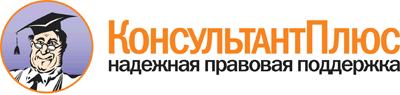 <Письмо> Минстроя России от 13.11.2014 N 25374-ЮР/08
<Об индексах изменения сметной стоимости строительно-монтажных работ, индексах изменения сметной стоимости проектных и изыскательских работ и иных индексах на IV квартал 2014 года>Документ предоставлен КонсультантПлюс

www.consultant.ru

Дата сохранения: 03.12.2014Объект строительстваОбъект строительстваИндексы к ФЕР - 2001/ТЕР - 2001 по объектам строительстваИндексы к ФЕР - 2001/ТЕР - 2001 по объектам строительстваИндексы к ФЕР - 2001/ТЕР - 2001 по объектам строительстваИндексы к ФЕР - 2001/ТЕР - 2001 по объектам строительстваИндексы к ФЕР - 2001/ТЕР - 2001 по объектам строительстваИндексы к ФЕР - 2001/ТЕР - 2001 по объектам строительстваИндексы к ФЕР - 2001/ТЕР - 2001 по объектам строительстваИндексы к ФЕР - 2001/ТЕР - 2001 по объектам строительстваИндексы к ФЕР - 2001/ТЕР - 2001 по объектам строительстваИндексы к ФЕР - 2001/ТЕР - 2001 по объектам строительстваИндексы к ФЕР - 2001/ТЕР - 2001 по объектам строительстваИндексы к ФЕР - 2001/ТЕР - 2001 по объектам строительстваИндексы к ФЕР - 2001/ТЕР - 2001 по объектам строительстваИндексы к ФЕР - 2001/ТЕР - 2001 по объектам строительстваИндексы к ФЕР - 2001/ТЕР - 2001 по объектам строительстваИндексы к ФЕР - 2001/ТЕР - 2001 по объектам строительстваИндексы к ФЕР - 2001/ТЕР - 2001 по объектам строительстваИндексы к ФЕР - 2001/ТЕР - 2001 по объектам строительстваОбъект строительстваОбъект строительстваБелгородская областьБрянская областьВладимирская областьВоронежская областьИвановская областьКалужская областьКостромская областьКурская областьЛипецкая областьМосковская областьОрловская областьРязанская областьСмоленская областьТамбовская областьТверская областьТульская областьЯрославская областьг. МоскваМногоквартирные жилые домаКирпичные5,55-----6,615,52-----6,616,16-----7,066,15-----6,596,08------6,38------5,59-----5,985,20-----6,205,77-----6,997,29-----7,365,66-----5,666,07-----6,235,35-----5,875,88-----7,306,54-----6,825,68-----6,125,27-----5,146,96------Многоквартирные жилые домаПанельные5,07-----6,295,12-----6,635,75-----6,645,48-----5,635,81------5,90------5,40-----5,904,96-----5,375,64-----6,856,78-----7,275,20-----5,155,56-----5,535,00-----5,425,68-----5,846,17-----6,465,95-----6,005,11-----5,066,17------Многоквартирные жилые домаМонолитные5,17-----5,884,89-----5,475,72-----6,035,51-----5,945,72------6,00------5,16-----5,524,96-----5,285,66-----6,466,76-----6,855,44-----5,345,78-----5,874,96-----5,396,07-----6,565,80-----5,825,48-----5,455,01-----4,796,55------Многоквартирные жилые домаПрочие5,27-----6,185,15-----6,055,87-----6,475,71-----6,085,85------5,94------5,35-----5,755,02-----5,555,70-----7,016,93-----7,105,45-----5,405,84-----5,925,07-----5,545,93-----6,606,14-----6,245,62-----5,785,12-----4,966,23------Административные зданияАдминистративные здания5,36-----5,405,41-----5,795,36-----6,075,79-----5,885,50------5,36------5,27-----5,385,24-----5,385,01-----5,606,23-----6,385,77-----5,315,62-----5,665,32-----5,425,90-----6,025,37-----5,245,61-----5,255,37-----4,836,23------Объекты образованияДетские сады5,40-----6,005,39-----6,315,74-----6,105,69-----6,525,68------5,49------5,23-----5,785,45-----6,025,17-----5,906,12-----6,266,06-----6,145,88-----6,035,33-----5,815,96-----6,145,47-----5,815,45-----5,265,48-----5,535,89------Объекты образованияШколы5,26-----6,355,30-----6,275,51-----6,405,80-----6,485,44------5,33------5,09-----5,555,37-----5,995,15-----6,255,87-----5,955,88-----6,035,60-----5,645,41-----5,895,94-----6,175,23-----5,395,22-----5,055,20-----5,115,77------Объекты образованияПрочие5,35-----6,125,36-----6,305,68-----6,225,78-----6,515,60------5,45------5,26-----5,655,38-----5,965,17-----6,016,07-----6,186,00-----6,115,79-----5,905,34-----5,845,95-----6,155,40-----5,685,37-----5,205,39-----5,395,85------Объекты здравоохраненияПоликлиники5,74-----6,176,08-----6,936,28-----7,266,12-----6,486,15------6,18------5,63-----5,845,45-----5,925,41-----6,757,09-----7,155,99-----5,816,42-----6,496,00-----6,356,34-----6,726,12-----6,145,96-----6,005,52-----4,986,66------Объекты здравоохраненияБольницы5,42-----5,725,74-----6,186,03-----6,486,31-----6,375,87------5,91------5,69-----5,985,41-----5,555,07-----5,946,82-----6,815,97-----5,786,17-----6,215,62-----6,056,43-----6,756,04-----6,235,88-----5,565,77-----5,376,72------Объекты здравоохраненияПрочие5,52-----5,895,91-----6,496,15-----6,836,21-----6,385,96------6,00------5,55-----5,835,42-----5,695,20-----6,216,90-----6,925,97-----5,786,27-----6,295,86-----6,186,36-----6,686,10-----6,225,91-----5,725,66-----5,216,68------Объекты спортивного назначенияОбъекты спортивного назначения5,17-----5,665,56-----6,145,77-----6,445,74-----6,125,63------5,47------5,36-----5,785,30-----5,795,33-----6,486,43-----6,565,81-----5,725,85-----5,935,38-----5,915,85-----6,105,74-----5,625,70-----5,775,25-----5,026,38------Объекты культурыОбъекты культуры5,60-----6,225,84-----6,806,13-----6,796,14-----6,486,03------5,98------5,51-----5,955,35-----5,995,52-----7,076,98-----7,065,90-----5,796,22-----6,105,64-----6,166,00-----6,435,99-----6,005,90-----5,995,48-----5,236,77------КотельныеКотельные5,64-----6,015,75-----6,425,78-----6,085,80-----6,365,74------5,68------5,55-----5,945,77-----6,275,35-----6,886,40-----6,975,98-----5,975,88-----5,885,39-----5,886,34-----6,865,66-----5,705,86-----5,865,68-----4,686,21------Очистные сооруженияОчистные сооружения5,88-----6,155,53-----6,446,03-----6,235,98-----6,625,76------5,38------5,32-----5,926,17-----6,655,55-----6,956,56-----7,036,03-----6,126,00-----6,165,41-----5,876,26-----6,615,76-----6,175,78-----5,735,86-----6,256,36------Внешние инженерные сети теплоснабженияВнешние инженерные сети теплоснабжения5,22-----5,155,19-----6,074,98-----4,934,57-----5,255,16------4,90------5,16-----5,195,30-----5,105,07-----6,715,50-----5,545,56-----5,755,32-----5,325,53-----6,075,45-----5,595,03-----5,425,03-----5,104,62-----4,325,22------Внешние инженерные сети водопроводаВнешние инженерные сети водопровода4,26-----4,364,21-----4,214,34-----4,314,67-----5,274,16------3,91------4,03-----4,244,41-----4,433,89-----5,135,09-----4,964,20-----4,474,86-----4,833,95-----4,244,86-----4,804,25-----4,263,77-----4,014,51-----4,254,50------Внешние инженерные сети канализацииВнешние инженерные сети канализации6,17-----6,465,93-----7,106,38-----6,686,81-----7,426,29------6,18------6,46-----6,766,75-----7,135,66-----6,477,93-----8,086,16-----6,127,17-----7,106,04-----6,416,17-----6,606,89-----6,906,24-----6,896,56-----6,367,35------Внешние инженерные сети газоснабженияВнешние инженерные сети газоснабжения5,62-----5,755,00-----5,845,56-----6,416,23-----6,745,85------5,52------5,16-----5,416,02-----5,875,31-----5,656,57-----6,545,54-----5,616,12-----6,135,03-----5,385,58-----5,925,36-----5,304,85-----5,195,79-----5,666,51------Подземная прокладка кабеля с медными жиламиПодземная прокладка кабеля с медными жилами4,12-----4,234,23-----3,894,12-----4,184,76-----5,494,57------4,35------4,49-----4,734,78-----5,524,02-----5,555,78-----8,324,59-----4,635,02-----5,064,16-----4,494,41-----4,594,10-----4,144,04-----4,234,39-----4,374,80------Подземная прокладка кабеля с алюминиевыми жиламиПодземная прокладка кабеля с алюминиевыми жилами4,31-----4,814,45-----3,924,39-----5,655,38-----6,064,76------4,32------4,39-----4,634,62-----5,464,29-----5,745,68-----7,954,86-----4,934,89-----5,014,22-----4,574,71-----5,034,33-----4,394,47-----4,944,34-----4,355,51------Воздушная прокладка провода с медными жиламиВоздушная прокладка провода с медными жилами3,92-----4,003,93-----3,723,77-----3,814,36-----4,914,41------4,01------4,14-----4,364,38-----5,053,78-----5,364,55-----6,274,35-----4,364,60-----4,603,87-----4,174,41-----4,453,34-----3,294,02-----4,044,10-----4,013,87------Воздушная прокладка провода с алюминиевыми жиламиВоздушная прокладка провода с алюминиевыми жилами4,16-----4,223,68-----3,413,67-----4,703,92-----5,314,49------3,75------3,71-----3,914,08-----4,673,65-----4,913,84-----4,954,33-----4,344,00-----4,123,71-----4,004,31-----4,363,33-----3,253,96-----3,933,86-----3,743,58------Сети наружного освещенияСети наружного освещения6,14-----6,295,87-----6,546,60-----6,576,45-----6,846,24------6,21------6,02-----6,316,73-----7,086,01-----6,988,16-----8,146,73-----6,946,25-----6,285,95-----6,696,52-----6,926,44-----6,106,09-----6,006,35-----6,428,16------Прочие объекты <5>Прочие объекты <5>5,63-----6,115,85-----6,506,12-----6,576,03-----6,495,98------5,85------5,65-----6,055,34-----5,665,68-----6,866,77-----6,965,89-----5,836,19-----6,265,58-----6,036,11-----6,465,92-----6,106,03-----5,935,47-----5,356,54------Пусконаладочные работыПусконаладочные работы10,32-----11,0210,12-----13,9511,39-----11,3910,83-----11,3310,43------11,42------10,46-----11,9410,69-----11,679,32-----14,8616,87-----16,8710,76-----10,6710,73-----10,7310,64-----13,0810,31-----12,6011,89-----12,3010,34-----11,0811,06-----11,0616,87------Автомобильные перевозки <4>Автомобильные перевозки <4>6,615,055,997,635,735,005,868,045,625,755,006,095,635,766,284,686,085,70Электрификация железных дорог" <4>Электрификация железных дорог" <4>4,574,594,784,674,564,794,624,694,405,594,654,654,634,654,704,494,675,59Железные дороги <4>Железные дороги <4>6,496,656,846,716,666,866,676,736,547,446,696,716,476,596,796,626,757,31Объект строительстваОбъект строительстваИндексы к ФЕР - 2001/ТЕР - 2001 по объектам строительстваИндексы к ФЕР - 2001/ТЕР - 2001 по объектам строительстваИндексы к ФЕР - 2001/ТЕР - 2001 по объектам строительстваИндексы к ФЕР - 2001/ТЕР - 2001 по объектам строительстваИндексы к ФЕР - 2001/ТЕР - 2001 по объектам строительстваИндексы к ФЕР - 2001/ТЕР - 2001 по объектам строительстваИндексы к ФЕР - 2001/ТЕР - 2001 по объектам строительстваИндексы к ФЕР - 2001/ТЕР - 2001 по объектам строительстваИндексы к ФЕР - 2001/ТЕР - 2001 по объектам строительстваИндексы к ФЕР - 2001/ТЕР - 2001 по объектам строительстваИндексы к ФЕР - 2001/ТЕР - 2001 по объектам строительстваОбъект строительстваОбъект строительстваРеспублика Карелия (1 зона г. Петрозаводск)Республика Коми (1 зона)Архангельская область (1 зона)Ненецкий автономный округВологодская областьКалининградская областьЛенинградская область (1 зона)Мурманская областьНовгородская областьПсковская областьг. Санкт-ПетербургМногоквартирные жилые домаКирпичные6,34-----5,017,92-----7,278,54------9,82-----2,376,80-----7,466,95-----5,236,83-----5,389,75-----6,436,85-----6,226,23------6,24-----5,66Многоквартирные жилые домаПанельные7,35-----5,997,87-----6,806,99------8,10-----3,756,73-----6,726,65-----4,966,77-----6,038,99-----6,046,62-----5,825,49------6,72-----6,35Многоквартирные жилые домаМонолитные6,46-----5,396,89-----6,017,17------8,26-----2,996,20-----6,426,59-----6,016,54-----5,428,38-----5,465,98-----5,155,65------6,22-----5,73Многоквартирные жилые домаПрочие6,02-----4,927,41-----6,577,57------8,72-----2,836,49-----6,826,45-----5,276,25-----5,198,98-----5,926,39-----5,625,81------5,85-----5,39Административные зданияАдминистративные здания6,15-----4,936,93-----6,178,14------10,79-----4,356,40-----6,476,14-----5,186,14-----4,947,80-----5,455,94-----5,016,04------5,74-----5,03Объекты образованияДетские сады5,84-----5,346,88-----5,868,26------10,92-----3,946,29-----6,856,26-----6,015,62-----5,187,32-----5,095,74-----5,235,94------5,46-----5,39Объекты образованияШколы5,60-----4,906,38-----5,687,98------10,42-----4,066,22-----6,485,74-----5,605,74-----4,787,15-----5,005,68-----5,155,92------5,38-----5,01Объекты образованияПрочие5,75-----5,196,72-----5,808,17------10,74-----3,986,26-----6,756,13-----5,915,74-----5,117,27-----5,065,72-----5,205,93------5,43-----5,26Объекты здравоохраненияПоликлиники6,89-----5,407,72-----6,409,38------11,05-----3,256,45-----6,516,81-----5,597,04-----5,688,77-----5,666,97-----5,856,31------6,33-----5,91Объекты здравоохраненияБольницы7,41-----5,987,45-----6,498,43------9,61-----4,196,84-----6,796,84-----5,876,63-----5,798,19-----5,376,85-----5,956,74------6,64-----6,11Объекты здравоохраненияПрочие7,22-----5,827,55-----6,488,76------10,14-----3,746,67-----6,676,82-----5,766,80-----5,778,39-----5,476,88-----5,936,57------6,55-----6,05Объекты спортивного назначенияОбъекты спортивного назначения6,63-----5,636,99-----6,538,28------10,54------4,356,31-----6,196,11-----5,326,19-----5,377,97-----5,626,29-----5,376,03------6,09-----5,31Объекты культурыОбъекты культуры7,04-----5,867,85-----6,779,21------11,02------3,526,55-----6,627,12-----5,556,79-----5,478,52-----5,616,83-----5,756,38------6,47-----5,62КотельныеКотельные6,71-----5,617,17-----6,468,66------11,92------4,506,92-----6,686,81-----5,406,40-----5,537,85-----4,846,46-----5,506,27------6,12-----5,46Очистные сооруженияОчистные сооружения6,85-----6,197,88-----6,548,49------11,99-----4,576,69-----7,556,83-----6,196,17-----5,568,37-----6,256,57-----6,176,36------6,13-----6,08Внешние инженерные сети теплоснабженияВнешние инженерные сети теплоснабжения4,76-----4,315,74-----4,956,49------8,19-----5,236,18-----5,075,96-----5,274,62-----4,486,14-----4,985,28-----4,655,47------5,28-----4,80Внешние инженерные сети водопроводаВнешние инженерные сети водопровода5,27-----4,745,37-----5,155,93------7,92-----4,475,07-----5,034,91-----3,024,37-----3,865,83-----4,744,79-----4,245,26------4,39-----4,00Внешние инженерные сети канализацииВнешние инженерные сети канализации8,15-----6,548,76-----8,169,77------13,68-----8,347,86-----7,837,87-----5,987,11-----5,738,86-----5,938,04-----6,597,12------7,48-----6,82Внешние инженерные сети газоснабженияВнешние инженерные сети газоснабжения6,31-----5,307,52-----6,118,34------11,24-----6,426,50-----6,606,49-----4,465,75-----4,568,33-----6,196,40-----5,936,27------5,38-----4,79Подземная прокладка кабеля с медными жиламиПодземная прокладка кабеля с медными жилами5,38-----4,814,75-----4,346,00------7,63-----4,844,94-----4,534,34-----3,715,17-----4,706,96-----5,884,84-----4,365,31------4,76-----4,69Подземная прокладка кабеля с алюминиевыми жиламиПодземная прокладка кабеля с алюминиевыми жилами5,12-----4,225,33-----4,356,78------9,12-----4,555,28-----4,465,53-----3,245,28-----4,126,62-----5,094,93-----4,355,10------5,00-----4,35Воздушная прокладка провода с медными жиламиВоздушная прокладка провода с медными жилами5,13-----4,644,40-----4,314,78------5,93-----4,334,60-----4,113,71-----3,234,73-----4,695,57-----5,184,37-----4,054,83------4,18-----4,20Воздушная прокладка провода с алюминиевыми жиламиВоздушная прокладка провода с алюминиевыми жилами5,04-----4,264,56-----4,414,71------6,29-----4,424,43-----4,473,95-----3,324,04-----4,124,69-----4,524,17-----3,864,38------3,88-----4,02Сети наружного освещенияСети наружного освещения7,65-----6,638,23-----6,489,72------13,27-----7,638,15-----7,677,94-----6,917,55-----6,199,72-----6,727,28-----5,987,24------8,03-----7,18Прочие объекты <5>Прочие объекты <5>6,77-----5,587,84-----6,568,78------10,59-----3,696,71-----6,946,92-----5,696,72-----5,678,33-----5,816,74-----5,996,38------6,48-----5,91Пусконаладочные работыПусконаладочные работы11,24-----9,4614,12-----13,2120,02------29,06-----11,6614,24-----13,6612,29-----11,5914,16-----7,4618,53-----9,4711,91-----7,8212,65------13,07-----10,67Автомобильные перевозки <4>Автомобильные перевозки <4>7,499,4111,0314,405,357,725,368,258,116,135,37Электрификация железных дорог <4>Электрификация железных дорог <4>4,905,386,18-5,395,025,186,244,864,985,00Железные дороги <4>Железные дороги <4>7,057,458,35-6,907,226,938,116,906,777,09Объект строительстваОбъект строительстваИндексы к ФЕР - 2001/ТЕР - 2001 по объектам строительстваИндексы к ФЕР - 2001/ТЕР - 2001 по объектам строительстваИндексы к ФЕР - 2001/ТЕР - 2001 по объектам строительстваИндексы к ФЕР - 2001/ТЕР - 2001 по объектам строительстваИндексы к ФЕР - 2001/ТЕР - 2001 по объектам строительстваИндексы к ФЕР - 2001/ТЕР - 2001 по объектам строительстваОбъект строительстваОбъект строительстваРеспублика АдыгеяАстраханская областьВолгоградская областьРеспублика КалмыкияКраснодарский крайРостовская областьМногоквартирные жилые домаКирпичные5,54-----5,686,23-----5,986,33-----6,976,22-----6,265,36-----5,435,18-----5,85Многоквартирные жилые домаПанельные5,75-----6,135,96-----5,966,09-----5,816,12-----6,075,16-----5,325,74-----6,13Многоквартирные жилые домаМонолитные5,56-----5,946,09-----5,625,93-----5,825,97-----5,265,32-----5,635,25-----5,45Многоквартирные жилые домаПрочие5,60-----5,916,11-----5,796,01-----6,086,10-----5,745,28-----5,495,32-----5,71Административные зданияАдминистративные здания5,29-----5,785,51-----5,625,31-----5,265,35-----4,925,38-----5,815,21-----5,42Объекты образованияДетские сады5,36-----6,105,90-----5,655,28-----5,645,65-----4,835,24-----5,945,09-----5,77Объекты образованияШколы5,10-----5,735,44-----5,795,21-----4,805,20-----4,615,05-----5,695,00-----5,66Объекты образованияПрочие5,27-----5,975,73-----5,685,27-----5,335,49-----4,765,18-----5,865,05-----5,73Объекты здравоохраненияПоликлиники5,66-----5,686,25-----6,076,19-----6,145,99-----5,845,64-----5,645,94-----5,93Объекты здравоохраненияБольницы5,81-----6,126,16-----5,815,99-----5,865,75-----5,125,69-----5,805,95-----6,25Объекты здравоохраненияПрочие5,74-----5,946,20-----5,936,07-----5,965,91-----5,425,66-----5,735,94-----6,14Объекты спортивного назначенияОбъекты спортивного назначения5,43-----5,755,64-----5,655,55-----5,285,49-----5,155,42-----5,685,39-----5,89Объекты культурыОбъекты культуры5,77-----5,986,21-----6,086,23-----5,836,04-----5,785,85-----6,025,91-----6,29КотельныеКотельные5,75-----5,975,72-----5,465,50-----5,845,56-----5,465,70-----5,865,68-----6,10Очистные сооруженияОчистные сооружения5,97-----6,116,50-----6,235,91-----6,635,87-----5,216,11-----6,225,62-----6,50Внешние инженерные сети теплоснабженияВнешние инженерные сети теплоснабжения6,15-----6,435,61-----5,635,80-----4,145,20-----4,975,02-----5,245,84-----6,04Внешние инженерные сети водопроводаВнешние инженерные сети водопровода4,17-----4,564,04-----4,804,31-----4,884,19-----3,954,69-----5,154,76-----4,83Внешние инженерные сети канализацииВнешние инженерные сети канализации6,80-----5,636,46-----6,567,19-----7,346,55-----6,267,84-----6,487,16-----7,76Внешние инженерные сети газоснабженияВнешние инженерные сети газоснабжения5,86-----5,516,21-----6,705,89-----6,075,36-----5,446,67-----6,306,41-----6,65Подземная прокладка кабеля с медными жиламиПодземная прокладка кабеля с медными жилами4,54-----4,684,46-----3,834,37-----5,984,15-----4,594,56-----4,464,32-----4,52Подземная прокладка кабеля с алюминиевыми жиламиПодземная прокладка кабеля с алюминиевыми жилами5,02-----5,114,98-----5,304,46-----5,734,02-----4,465,17-----5,034,88-----6,34Воздушная прокладка провода с медными жиламиВоздушная прокладка провода с медными жилами4,25-----4,273,98-----3,433,86-----5,344,02-----4,224,10-----3,893,92-----3,96Воздушная прокладка провода с алюминиевыми жиламиВоздушная прокладка провода с алюминиевыми жилами4,18-----4,123,96-----4,133,51-----4,613,66-----3,743,83-----3,603,95-----4,99Сети наружного освещенияСети наружного освещения7,03-----6,997,00-----6,337,06-----6,926,27-----6,477,20-----7,216,58-----7,12Прочие объекты <5>Прочие объекты <5>5,85-----6,026,19-----5,876,05-----5,995,95-----5,535,66-----5,795,75-----6,12Пусконаладочные работыПусконаладочные работы8,82------11,0210,54------11,4511,20------11,379,50------12,2810,27------12,789,61-----9,61Автомобильные перевозки <4>Автомобильные перевозки <4>6,997,057,827,649,238,51Электрификация железных дорог <4>Электрификация железных дорог <4>4,314,634,744,454,554,43Железные дороги <4>Железные дороги <4>6,586,796,836,836,666,65Объект строительстваОбъект строительстваИндексы к ФЕР - 2001/ТЕР - 2001 по объектам строительстваИндексы к ФЕР - 2001/ТЕР - 2001 по объектам строительстваИндексы к ФЕР - 2001/ТЕР - 2001 по объектам строительстваИндексы к ФЕР - 2001/ТЕР - 2001 по объектам строительстваИндексы к ФЕР - 2001/ТЕР - 2001 по объектам строительстваИндексы к ФЕР - 2001/ТЕР - 2001 по объектам строительстваИндексы к ФЕР - 2001/ТЕР - 2001 по объектам строительстваОбъект строительстваОбъект строительстваРеспублика Дагестан (1 зона)Республика ИнгушетияКабардино-Балкарская Республика (1 зона)Карачаево-Черкесская РеспубликаРеспублика Северная Осетия - АланияЧеченская РеспубликаСтавропольский крайМногоквартирные жилые домаКирпичные6,18-----4,935,36-----6,985,70-----5,385,96-----6,676,32-----6,046,82-----7,155,72-----6,79Многоквартирные жилые домаПанельные5,60-----4,734,98-----5,236,01-----5,956,26-----7,046,41-----6,216,63-----6,565,34-----6,24Многоквартирные жилые домаМонолитные5,32-----4,545,06-----5,985,55-----5,275,91-----6,705,90-----5,636,08-----5,705,39-----5,90Многоквартирные жилые домаПрочие5,64-----4,725,15-----6,115,68-----5,435,93-----6,616,13-----5,906,41-----6,315,47-----6,23Административные зданияАдминистративные здания6,24-----5,315,47-----5,695,99-----5,705,31-----5,966,19-----5,636,57-----6,005,34-----6,22Объекты образованияДетские сады5,87-----5,065,48-----6,895,66-----5,445,27-----6,646,18-----6,026,32-----6,225,29-----6,22Объекты образованияШколы5,74-----5,005,60-----6,575,74-----5,445,18-----6,546,29-----6,016,34-----6,175,14-----5,95Объекты образованияПрочие5,83-----5,045,48-----6,735,70-----5,455,26-----6,596,18-----6,026,33-----6,205,24-----6,14Объекты здравоохраненияПоликлиники6,49-----5,245,98-----6,916,27-----6,095,87-----6,446,87-----6,397,14-----6,995,92-----6,85Объекты здравоохраненияБольницы6,12-----5,275,89-----6,196,31-----6,126,07-----6,736,82-----6,356,90-----6,425,64-----6,19Объекты здравоохраненияПрочие6,23-----5,255,95-----6,466,29-----6,125,99-----6,636,83-----6,366,97-----6,625,74-----6,41Объекты спортивного назначенияОбъекты спортивного назначения6,36-----5,555,30-----5,905,52-----5,325,60-----6,345,71-----5,516,51-----6,435,65-----6,47Объекты культурыОбъекты культуры6,43-----5,325,72-----6,796,16-----5,936,10-----6,896,31-----6,196,94-----6,896,01-----6,78КотельныеКотельные6,20-----5,285,62-----6,295,81-----5,485,69-----6,416,31-----5,976,87-----6,895,69-----6,27Очистные сооруженияОчистные сооружения6,04-----4,955,52-----6,905,74-----5,435,84-----6,976,13-----6,176,32-----6,215,68-----6,61Внешние инженерные сети теплоснабженияВнешние инженерные сети теплоснабжения5,06-----4,445,17-----5,235,23-----5,105,65-----6,265,12-----4,895,54-----5,235,22-----5,28Внешние инженерные сети водопроводаВнешние инженерные сети водопровода3,83-----3,464,00-----4,034,56-----4,474,62-----6,844,58-----4,414,96-----4,474,50-----5,43Внешние инженерные сети канализацииВнешние инженерные сети канализации722-----5,666,10-----6,677,62-----7,107,68-----8,337,25-----7,107,94-----7,147,37-----8,17Внешние инженерные сети газоснабженияВнешние инженерные сети газоснабжения5,90-----4,685,17-----5,266,25-----6,006,46-----7,836,25-----6,047,30-----6,296,03-----6,42Подземная прокладка кабеля с медными жиламиПодземная прокладка кабеля с медными жилами4,72-----4,143,52-----3,634,34-----4,234,29-----5,504,55-----4,364,49-----5,274,21-----5,06Подземная прокладка кабеля с алюминиевыми жиламиПодземная прокладка кабеля с алюминиевыми жилами5,18-----4,354,36-----4,565,05-----4,854,78-----5,885,35-----5,126,25-----6,804,27-----4,72Воздушная прокладка провода с медными жиламиВоздушная прокладка провода с медными жилами3,95-----3,583,16-----3,213,84-----3,804,07-----5,224,20-----4,083,95-----4,623,89-----4,68Воздушная прокладка провода с алюминиевыми жиламиВоздушная прокладка провода с алюминиевыми жилами3,83-----3,443,66-----3,723,89-----3,833,83-----4,774,06-----3,974,57-----5,073,66-----4,05Сети наружного освещенияСети наружного освещения7,69-----6,326,15-----6,497,23-----6,757,11-----8,136,85-----6,737,94-----7,156,68-----6,99Прочие объекты <5>Прочие объекты <5>6,28-----5,265,65-----6,666,04-----5,745,78-----6,676,38-----6,186,76-----6,625,76-----6,46Пусконаладочные работыПусконаладочные работы15,70------15,7010,47-------11,1414,45-------12,749,88-------10,8512,47-------10,8415,91-------11,5211,07-------14,16Автомобильные перевозки <4>Автомобильные перевозки <4>5,385,756,437,756,697,626,96Электрификация железных дорог <4>Электрификация железных дорог <4>5,404,665,164,514,935,414,69Железные дороги <4>Железные дороги <4>6,806,116,366,416,216,806,32Объект строительстваОбъект строительстваИндексы к ФЕР - 2001/ТЕР - 2001 по объектам строительстваИндексы к ФЕР - 2001/ТЕР - 2001 по объектам строительстваИндексы к ФЕР - 2001/ТЕР - 2001 по объектам строительстваИндексы к ФЕР - 2001/ТЕР - 2001 по объектам строительстваИндексы к ФЕР - 2001/ТЕР - 2001 по объектам строительстваИндексы к ФЕР - 2001/ТЕР - 2001 по объектам строительстваИндексы к ФЕР - 2001/ТЕР - 2001 по объектам строительстваИндексы к ФЕР - 2001/ТЕР - 2001 по объектам строительстваИндексы к ФЕР - 2001/ТЕР - 2001 по объектам строительстваИндексы к ФЕР - 2001/ТЕР - 2001 по объектам строительстваИндексы к ФЕР - 2001/ТЕР - 2001 по объектам строительстваИндексы к ФЕР - 2001/ТЕР - 2001 по объектам строительстваИндексы к ФЕР - 2001/ТЕР - 2001 по объектам строительстваИндексы к ФЕР - 2001/ТЕР - 2001 по объектам строительстваИндексы к ФЕР - 2001/ТЕР - 2001 по объектам строительстваОбъект строительстваОбъект строительстваРеспублика БашкортостанРеспублика Марий ЭлРеспублика МордовияРеспублика Татарстан (Татарстан)Удмуртская РеспубликаЧувашская РеспубликаКировская областьНнжегородская областьг. Саров (Нижегородская область)Оренбургская областьПензенская областьПермский крайСамарская областьСаратовская областьУльяновская областьМногоквартирные жилые домаКирпичные5,81-----5,665,91-----6,525,43-----6,275,09-----5,846,24-----6,966,07-----7,636,52-----6,725,73-----5,856,12-----6,085,26-----4,595,61-----5,215,90------5,62-----5,845,70-----5,615,71-----6,02Многоквартирные жилые домаПанельные5,40-----5,225,40-----5,725,48-----5,785,20-----5,365,85-----6,156,20-----6,726,25-----6,245,17-----5,465,86-----5,465,19-----4,475,70-----4,985,49------5,79-----5,525,30-----5,235,70-----5,99Многоквартирные жилые домаМонолитные5,36-----5,125,62-----5,425,16-----5,485,03-----5,345,97-----5,955,77-----6,146,00-----6,135,17-----5,216,09-----5,565,05-----4,405,28-----4,915,37------5,49-----5,605,21-----4,835,60-----6,07Многоквартирные жилые домаПрочие5,50-----5,325,65-----5,815,31-----5,805,07-----5,496,02-----6,305,95-----6,686,23-----6,355,34-----5,466,03-----5,705,16-----4,475,46-----5,015,42------5,60-----5,755,39-----5,165,65-----6,02Административные зданияАдминистративные здания5,66------4,985,59-----5,685,02-----4,894,93-----4,995,50-----5,635,41-----5,505,27-----5,535,60-----6,096,00-----5,635,48-----4,485,22-----4,805,16------5,63-----5,495,52-----5,035,47-----5,67Объекты образованияДетские сады5,56-----5,365,74-----5,365,04-----5,185,05-----5,215,84-----6,125,63-----5,525,58-----5,795,85-----5,976,23-----6,395,72-----5,005,25-----5,325,05------5,75-----6,115,94-----5,315,54-----5,81Объекты образованияШколы5,30-----5,025,22------4,88-----5,024,78-----5,195,36-----5,585,37-----5,335,15-----5,535,49-----5,975,78-----5,725,39-----4,735,10-----5,144,78------5,21-----5,785,48-----5,225,20-----6,11Объекты образованияПрочие5,47-----5,255,60-----5,314,99-----5,134,97-----5,515,66-----5,945,60-----5,425,42-----5,705,71-----6,276,09-----6,175,62-----4,915,23-----5,274,96------5,64-----6,405,82-----5,305,43-----6,36Объекты здравоохраненияПоликлиники5,56-----5,325,45-----5,595,38-----5,755,40-----5,486,26-----6,645,71-----6,406,21-----6,135,84-----6,085,92-----5,795,59-----4,745,76-----5,235,77------5,94-----5,746,16-----5,645,86-----6,00Объекты здравоохраненияБольницы5,74-----5,165,73-----5,235,37-----5,335,50-----5,266,19-----6,015,44-----5,525,99-----5,925,91-----5,976,26-----5,935,68-----4,865,64-----4,995,69------6,16-----5,585,52-----5,325,73-----6,12Объекты здравоохраненияПрочие5,66-----5,205,62-----5,345,37-----5,475,46-----5,376,23-----6,265,52-----5,846,05-----5,985,87-----6,006,13-----5,875,63-----4,815,70-----5,075,71------6,09-----5,665,77-----5,435,77-----6,07Объекты спортивного назначенияОбъекты спортивного назначения5,63-----5,265,89-----5,855,21-----5,214,88-----4,885,70-----5,905,55-----5,555,58-----5,785,70-----5,706,08-----5,805,32-----4,665,53-----5,225,36------5,66-----5,665,88-----5,745,71-----5,71Объекты культурыОбъекты культуры6,03-----5,606,11-----6,385,55-----6,055,33-----5,616,29-----6,395,85-----6,346,25-----6,485,99-----6,426,57-----6,445,62-----4,865,74-----5,225,68------6,21-----6,336,19-----5,875,87-----6,43КотельныеКотельные5,82-----5,305,70-----5,725,22-----5,425,28-----5,435,68-----5,915,63-----5,755,72-----5,896,01-----6,236,39-----6,225,69-----4,945,53-----4,865,42------6,09-----6,235,87-----5,725,72-----5,96Очистные сооруженияОчистные сооружения5,82-----5,416,23-----5,995,42-----5,665,45-----6,196,21-----6,246,22-----6,276,25-----6,446,10-----6,346,28-----6,506,05-----5,295,61-----5,265,42------6,30-----6,996,29-----5,916,14-----6,68Внешние инженерные сети теплоснабженияВнешние инженерные сети теплоснабжения4,88-----4,394,75-----4,855,04-----5,075,10-----4,894,90-----4,744,71-----4,675,35-----5,305,53-----5,665,39-----4,975,54-----4,744,91-----4,615,01------5,42-----5,085,97-----5,915,15-----5,49Внешние инженерные сети водопроводаВнешние инженерные сети водопровода3,99-----4,004,20-----5,104,05-----4,044,10-----5,113,99-----4,904,23-----4,394,48-----4,794,45-----4,964,63-----4,834,46-----3,924,27-----3,715,20------4,68-----4,864,56-----4,474,25-----5,80Внешние инженерные сети канализацииВнешние инженерные сети канализации6,47-----6,076,65-----6,666,07-----6,056,26-----5,825,94-----6,016,82-----6,626,67-----6,686,91-----6,656,64-----6,556,66-----5,425,86-----5,266,60------7,06-----6,586,80-----6,356,35-----6,54Внешние инженерные сети газоснабженияВнешние инженерные сети газоснабжения5,32-----4,535,50-----6,075,47-----5,455,45-----5,535,45-----5,515,61-----5,655,56-----5,765,82-----6,145,84-----6,235,68-----4,985,36-----4,676,09------6,23-----5,805,92-----5,775,59-----6,47Подземная прокладка кабеля с медными жиламиПодземная прокладка кабеля с медными жилами4,18-----4,053,95-----4,074,78-----4,874,09-----4,493,78-----4,534,01-----4,034,26-----4,224,99-----5,024,79-----5,434,92-----4,304,22-----5,025,37------4,46-----4,674,36-----4,404,20-----6,28Подземная прокладка кабеля с алюминиевыми жиламиПодземная прокладка кабеля с алюминиевыми жилами4,71-----4,284,90-----5,094,33-----4,474,37-----4,184,78-----5,614,34-----4,464,37-----4,315,09-----5,115,06-----5,194,75-----4,154,44-----4,874,40------4,83-----4,994,46-----4,484,30-----6,08Воздушная прокладка провода с медными жиламиВоздушная прокладка провода с медными жилами3,54-----3,763,85-----3,874,30-----4,313,56-----3,873,24-----3,943,72-----3,844,15-----4,024,75-----4,664,37-----4,924,54-----3,974,34-----4,924,75------3,97-----4,363,90-----3,973,80-----5,60Воздушная прокладка провода с алюминиевыми жиламиВоздушная прокладка провода с алюминиевыми жилами3,43-----3,634,25-----4,293,97-----3,983,50-----3,603,72-----4,093,74-----3,944,21-----4,184,55-----4,434,01-----4,394,18-----3,634,29-----4,553,43------3,85-----3,993,81-----3,893,66-----4,87Сети наружного освещенияСети наружного освещения6,66-----5,646,69-----6,675,91-----6,176,08-----5,636,34-----6,336,59-----6,816,48-----6,436,54-----6,496,87-----6,956,47-----5,756,12-----5,456,74------7,04-----5,616,85-----6,986,25-----6,90Прочие объекты <5>Прочие объекты <5>5,95-----5,416,12-----6,005,60-----5,865,33-----5,626,21-----6,266,11-----6,326,16-----6,145,99-----6,016,49-----6,265,54-----4,815,83-----5,305,51------6,14-----6,436,12-----5,795,90-----6,39Пусконаладочные работыПусконаладочные работы12,50------9,9010,21------12,119,66------10,309,99------10,639,92------10,6410,73------11,509,11------9,1911,17------10,6611,54------9,7610,44------8,7210,07------10,3611,33-------11,92------9,1710,54------10,5410,14------10,14Автомобильные перевозки <4>Автомобильные перевозки <4>5,556,946,206,476,475,986,646,015,706,134,466,436,874,796,26Электрификация железных дорог <4>Электрификация железных дорог <4>4,984,574,524,494,524,684,394,75-4,664,564,794,864,634,57Железные дороги <4>Железные дороги <4>6,616,516,416,366,606,606,576,46-6,096,256,496,606,566,43Объект строительстваОбъект строительстваИндексы к ФЕР - 2001/ТЕР - 2001 по объектам строительстваИндексы к ФЕР - 2001/ТЕР - 2001 по объектам строительстваИндексы к ФЕР - 2001/ТЕР - 2001 по объектам строительстваИндексы к ФЕР - 2001/ТЕР - 2001 по объектам строительстваИндексы к ФЕР - 2001/ТЕР - 2001 по объектам строительстваИндексы к ФЕР - 2001/ТЕР - 2001 по объектам строительстваОбъект строительстваОбъект строительстваКурганская областьСвердловская область (г. Екатеринбург)Тюменская область (1 зона)Челябинская областьХанты-Мансийский автономный округ - ЮграЯмало-Ненецкий автономный округ (2 зона)Многоквартирные жилые домаКирпичные6,03------6,43-----5,956,86-----7,205,41-----5,017,76-----3,998,15-----6,88Многоквартирные жилые домаПанельные5,99------6,64-----5,806,29-----6,195,23-----4,837,55-----3,776,83-----5,22Многоквартирные жилые домаМонолитные5,75------6,00-----5,096,32-----6,405,37-----4,987,27-----3,917,28-----6,33Многоквартирные жилые домаПрочие5,90------6,25-----5,446,34-----6,465,34-----4,967,63-----3,997,45-----6,24Административные зданияАдминистративные здания5,58------6,09-----5,026,31-----6,045,56-----5,226,80-----3,497,70-----6,54Объекты образованияДетские сады5,72------5,82-----5,706,65-----6,595,70-----5,456,81-----3,747,82-----7,55Объекты образованияШколы5,37------5,58-----5,336,32-----6,245,35-----5,296,46-----3,387,56-----7,16Объекты образованияПрочие5,60------5,74-----5,586,54-----6,475,59-----5,406,70-----3,617,72-----7,41Объекты здравоохраненияПоликлиники6,09------6,67-----5,756,89-----6,675,00-----4,847,39-----3,788,41-----6,89Объекты здравоохраненияБольницы6,23------6,75-----5,376,71-----6,385,45-----4,866,89-----3,558,11-----7,06Объекты здравоохраненияПрочие6,14------6,69-----5,486,79-----6,515,26-----4,857,07-----3,658,21-----6,97Объекты спортивного назначенияОбъекты спортивного назначения5,66------6,22-----5,256,37-----6,625,46-----5,156,85-----3,858,06-----7,28Объекты культурыОбъекты культуры6,14------6,67-----5,946,90-----6,725,70-----5,177,32-----3,908,21-----6,30КотельныеКотельные5,77------6,24-----5,776,21-----6,245,89-----5,307,07-----3,947,70-----6,45Очистные сооруженияОчистные сооружения5,85------6,31-----5,876,67-----7,155,96-----5,637,10-----3,928,13-----7,54Внешние инженерные сети теплоснабженияВнешние инженерные сети теплоснабжения4,85------5,14-----4,505,02-----4,914,40-----4,065,97-----3,836,52-----5,79Внешние инженерные сети водопроводаВнешние инженерные сети водопровода4,31------4,71-----4,064,89-----4,864,49-----4,495,27-----2,795,02-----5,02Внешние инженерные сети канализацииВнешние инженерные сети канализации6,94------7,65-----6,447,79-----7,827,21-----6,588,60-----4,237,83-----6,34Внешние инженерные сети газоснабженияВнешние инженерные сети газоснабжения5,58------6,29-----4,975,75-----6,545,74-----5,147,12-----3,536,64-----5,43Подземная прокладка кабеля с медными жиламиПодземная прокладка кабеля с медными жилами5,71------4,17-----5,703,12-----3,425,33-----5,326,24-----4,677,76-----8,10Подземная прокладка кабеля с алюминиевыми жиламиПодземная прокладка кабеля с алюминиевыми жилами4,80------5,78-----5,464,61-----4,424,61-----4,556,24-----4,146,74-----6,85Воздушная прокладка провода с медными жиламиВоздушная прокладка провода с медными жилами5,10------3,51-----3,464,02-----4,354,72-----4,935,27-----4,006,86-----7,18Воздушная прокладка провода с алюминиевыми жиламиВоздушная прокладка провода с алюминиевыми жилами4,03------3,83-----3,873,68-----3,733,63-----3,974,47-----2,955,13-----4,93Сети наружного освещенияСети наружного освещения6,95------7,79-----5,657,11-----6,686,75-----5,487,71-----3,928,93-----8,39Прочие объекты <5>Прочие объекты <5>5,98------6,51-----5,716,71-----6,785,71-----5,237,36-----4,038,43-----7,03Пусконаладочные работыПусконаладочные работы11,29------14,07-----10,0014,80-----13,5512,38-----9,7816,41-----5,2319,59-----20,06Автомобильные перевозки <4>Автомобильные перевозки <4>6,235,404,936,3410,074,59Электрификация железных дорог <4>Электрификация железных дорог <4>4,895,245,465,00--Железные дороги <4>Железные дороги <4>6,827,127,396,87--Объект строительстваОбъект строительстваИндексы к ФЕР - 2001/ТЕР - 2001 по объектам строительстваИндексы к ФЕР - 2001/ТЕР - 2001 по объектам строительстваИндексы к ФЕР - 2001/ТЕР - 2001 по объектам строительстваИндексы к ФЕР - 2001/ТЕР - 2001 по объектам строительстваИндексы к ФЕР - 2001/ТЕР - 2001 по объектам строительстваИндексы к ФЕР - 2001/ТЕР - 2001 по объектам строительстваИндексы к ФЕР - 2001/ТЕР - 2001 по объектам строительстваИндексы к ФЕР - 2001/ТЕР - 2001 по объектам строительстваИндексы к ФЕР - 2001/ТЕР - 2001 по объектам строительстваИндексы к ФЕР - 2001/ТЕР - 2001 по объектам строительстваИндексы к ФЕР - 2001/ТЕР - 2001 по объектам строительстваИндексы к ФЕР - 2001/ТЕР - 2001 по объектам строительстваОбъект строительстваОбъект строительстваРеспублика Алтай (1 зона)Республика БурятияРеспублика ТываРеспублика ХакасияАлтайский край (1 зона)Красноярский край (1 зона)Иркутская областьКемеровская область (2 зона)Новосибирска я область (1 зона)Омская областьТомская областьЗабайкальский крайМногоквартирные жилые домаКирпичные5,73-----6,616,61-----5,036,92-----4,855,98-----5,856,62-----7,876,71-----6,196,94-----5,516,87-----6,266,33-----6,226,47-----6,256,13------5,88-----5,21Многоквартирные жилые домаПанельные5,43-----5,306,44-----5,996,43-----4,626,79-----6,126,20-----6,336,42-----4,737,18-----5,217,05-----6,306,42-----6,046,72-----5,516,47------6,32-----5,52Многоквартирные жилые домаМонолитные5,33-----5,686,11-----5,546,78-----5,336,02-----5,865,81-----6,106,30-----5,016,94-----5,696,23-----5,865,82-----5,396,35-----5,045,92------5,65-----4,95Многоквартирные жилые домаПрочие5,50-----5,906,34-----6,306,73-----5,026,16-----5,906,21-----6,736,45-----5,276,73-----5,336,59-----6,096,11-----5,786,50-----5,516,10------5,86-----5,16Административные зданияАдминистративные здания4,91-----4,926,64-----5,346,88-----5,106,19-----5,365,61-----6,026,22-----5,586,55-----5,386,40-----6,315,50-----5,135,71-----5,546,08------5,81-----5,10Объекты образованияДетские сады5,16-----5,526,52-----6,147,17-----5,645,89-----5,365,39-----5,516,18-----5,586,29-----5,346,31-----6,415,40-----5,365,68-----5,455,86------6,22-----5,41Объекты образованияШколы4,70-----5,046,42-----5,756,96-----5,465,86-----5,245,23-----5,425,91-----5,376,03-----5,306,01-----5,975,24-----5,015,31-----5,305,74------5,80-----5,05Объекты образованияПрочие5,00-----5,366,48-----6,007,14-----5,615,89-----5,325,34-----5,486,10-----5,506,23-----5,346,23-----6,265,34-----5,255,55-----5,415,82------6,09-----5,30Объекты здравоохраненияПоликлиники5,30-----5,427,17-----5,608,05-----5,386,56-----5,726,27-----6,516,94-----5,737,25-----5,656,61-----6,166,08-----5,836,28-----5,306,46------6,89-----6,05Объекты здравоохраненияБольницы5,40-----5,207,04-----6,167,57-----5,776,87-----5,696,10-----5,586,96-----6,047,06-----5,367,04-----6,666,18-----5,806,23-----5,496,71------7,19-----6,27Объекты здравоохраненияПрочие5,38-----5,297,08-----5,927,75-----5,626,77-----5,696,20-----5,946,95-----5,917,12-----5,456,87-----6,466,10-----5,776,24-----5,416,61------7,04-----6,16Объекты спортивного назначенияОбъекты спортивного назначения4,71-----4,536,49-----5,556,62-----5,115,99-----5,385,63-----5,736,38-----6,056,50-----5,436,41-----6,245,40-----4,955,82-----5,906,19------6,18-----5,41Объекты культурыОбъекты культуры5,59-----5,786,94-----5,627,03-----5,106,66-----5,536,45-----6,816,88-----5,836,97-----5,537,06-----6,645,93-----5,626,34-----5,706,62------6,44-----5,65КотельныеКотельные5,34-----5,326,76-----5,907,08-----4,966,47-----5,515,96-----6,196,36-----5,806,85-----5,786,69-----6,265,66-----5,305,85-----6,116,51------5,77-----5,04Очистные сооруженияОчистные сооружения5,07-----5,716,87-----6,427,70-----5,776,38-----5,555,59-----5,956,69-----5,476,85-----5,806,96-----6,625,74-----5,356,18-----6,176,47------6,44-----5,63Внешние инженерные сети теплоснабженияВнешние инженерные сети теплоснабжения4,56-----4,547,25-----6,126,62-----5,036,04-----4,305,37-----5,896,65-----3,936,41-----5,826,15-----5,795,21-----4,937,36-----5,405,71------7,05-----6,08Внешние инженерные сети водопроводаВнешние инженерные сети водопровода3,72-----3,795,63-----5,776,42-----5,534,73-----5,534,57-----4,685,55-----4,495,38-----4,555,04-----5,044,71-----3,635,48-----5,595,12------4,68-----4,04Внешние инженерные сети канализацииВнешние инженерные сети канализации6,13-----6,417,27-----6,189,29-----6,368,02-----6,826,92-----4,938,56-----5,878,22-----7,067,67-----6,727,25-----6,147,20-----6,637,94------7,57-----6,77Внешние инженерные сети газоснабженияВнешние инженерные сети газоснабжения4,95-----5,007,13-----6,528,52-----5,996,82-----6,025,93-----5,877,74-----4,917,27-----5,817,31-----6,386,31-----4,896,88-----6,667,11------6,17-----5,47Подземная прокладка кабеля с медными жиламиПодземная прокладка кабеля с медными жилами4,01-----3,854,83-----6,095,75-----5,145,02-----4,474,72-----4,705,50-----4,755,05-----5,025,61-----5,604,22-----4,224,37-----4,204,83------4,67-----4,00Подземная прокладка кабеля с алюминиевыми жиламиПодземная прокладка кабеля с алюминиевыми жилами3,86-----4,215,36-----6,116,95-----5,645,61-----4,894,98-----5,635,50-----4,125,92-----5,515,98-----5,524,72-----4,004,82-----4,285,77------4,93-----4,31Воздушная прокладка провода с медными жиламиВоздушная прокладка провода с медными жилами3,74-----3,774,43-----5,614,77-----4,494,91-----4,344,02-----3,895,11-----4,774,16-----4,104,83-----4,973,88-----3,973,78-----3,694,47------4,48-----3,78Воздушная прокладка провода с алюминиевыми жиламиВоздушная прокладка провода с алюминиевыми жилами3,36-----3,764,41-----5,315,45-----4,885,12-----4,613,77-----3,604,48-----4,294,44-----4,194,57-----4,583,84-----3,713,87-----4,014,84------4,25-----3,60Сети наружного освещенияСети наружного освещения5,77-----5,988,19-----6,878,95-----6,538,58-----7,177,32-----7,158,44-----6,698,38-----6,579,31-----7,256,95-----6,077,06-----7,958,19------7,21-----6,54Прочие объекты <5>Прочие объекты <5>5,47-----5,656,91------6,106,93-----5,216,66-----5,615,97-----6,446,73-----5,447,06-----5,707,11-----6,525,86-----5,476,42-----5,706,62------6,60-----5,77Пусконаладочные работыПусконаладочные работы7,64-----9,1913,46------9,6514,91------9,3412,99------9,9812,91------15,5213,74------11,9613,62------10,9614,60------12,2411,37------9,6511,58------16,8613,53-------12,34------13,72Автомобильные перевозки <4>Автомобильные перевозки <4>7,277,3410,487,366,8910,188,428,586,138,738,356,55Электрификация железных дорог <4>Электрификация железных дорог <4>-5,28-5,105,015,105,365,464,904,835,215,13Железные дороги <4>Железные дороги <4>-7,19-7,256,997,277,167,286,766,797,057,20Объект строительстваОбъект строительстваИндексы к ФЕР - 2001/ТЕР - 2001 по объектам строительстваИндексы к ФЕР - 2001/ТЕР - 2001 по объектам строительстваИндексы к ФЕР - 2001/ТЕР - 2001 по объектам строительстваИндексы к ФЕР - 2001/ТЕР - 2001 по объектам строительстваИндексы к ФЕР - 2001/ТЕР - 2001 по объектам строительстваИндексы к ФЕР - 2001/ТЕР - 2001 по объектам строительстваИндексы к ФЕР - 2001/ТЕР - 2001 по объектам строительстваИндексы к ФЕР - 2001/ТЕР - 2001 по объектам строительстваИндексы к ФЕР - 2001/ТЕР - 2001 по объектам строительстваОбъект строительстваОбъект строительстваРеспублика Саха (Якутия) ЯкутскПриморский крайХабаровский край (1 зона г. Хабаровск)Амурская область (1 зона)Камчатский крайМагаданская областьСахалинская область (1 зона)Еврейская автономная областьЧукотский автономный округМногоквартирные жилые домаКирпичные10,63------6,976,47------6,007,14------6,246,94------6,6511,64------4,8813,02------5,2013,08------5,307,36-------15,22------3,57Многоквартирные жилые домаПанельные10,13------7,426,33------5,597,06------5,376,95------5,8510,93------4,4811,47------5,2711,63------4,986,62-------13,94------3,69Многоквартирные жилые домаМонолитные10,38------6,905,55------5,176,68------5,277,04------6,009,78------4,2611,64------4,479,52------4,306,16-------14,03------3,57Многоквартирные жилые домаПрочие9,76------7,026,01------5,506,92------5,586,97------6,1610,61------4,5012,06------4,8611,11------4,806,64-------13,68------3,40Административные зданияАдминистративные здания10,43------6,836,26------5,486,65------5,326,52------5,809,26------3,8011,03------4,9010,16------4,626,73-------12,37------4,22Объекты образованияДетские сады10,08------6,856,08------5,546,54------5,426,72------6,408,67------3,8811,17------4,999,52------4,416,59-------12,23------3,81Объекты образованияШколы9,75------6,445,79------5,356,20------5,226,32------5,598,49------3,7010,33------4,769,11------4,216,45-------11,56------4,01Объекты образованияПрочие9,97------6,715,99------5,486,43------5,366,59------6,138,61------3,8110,89------4,919,37------4,356,59-------11,98------3,88Объекты здравоохраненияПоликлиники11,16------6,966,91------6,047,55------6,247,25------6,2110,84------4,4713,95------5,0911,78------5,177,56-------15,78------3,66Объекты здравоохраненияБольницы10,89------7,066,88------6,257,59------5,457,38------6,6610,48------4,4011,59------5,0110,31------4,797,14-------13,89------4,32Объекты здравоохраненияПрочие11,03------7,026,88------6,197,58------5,747,32------6,4710,59------4,4212,50------5,0410,85------4,947,28-------15,01-----4,12Объекты спортивного назначенияОбъекты спортивного назначения10,26------6,576,14------5,566,93------5,006,57------6,309,53------4,0911,44------5,329,60------4,477,01-------12,80------4,28Объекты культурыОбъекты культуры10,63------6,826,66------6,117,36------5,707,09------6,2010,30------4,4712,65------5,3111,06------4,887,40-------15,34------3,98КотельныеКотельные11,04------7,066,68------6,237,06------5,246,87------6,469,48------4,1511,78------5,7010,60------4,897,36-------13,63------4,57Очистные сооруженияОчистные сооружения10,71------7,016,34------6,077,16------5,486,86------6,899,31------4,1712,11------5,1010,58------4,767,21--------14,02------4,28Внешние инженерные сети теплоснабженияВнешние инженерные сети теплоснабжения9,01------6,496,02------5,495,35------4,055,74------5,368,69------4,0810,09------4,046,86------3,594,45-------10,99------4,57Внешние инженерные сети водопроводаВнешние инженерные сети водопровода6,87-----5,304,50------4,245,29------4,265,25------4,387,04------3,427,32------3,706,48------3,454,98-------8,11------4,88Внешние инженерные сети канализацииВнешние инженерные сети канализации10,17------6,966,88------6,457,52------5,517,40------6,6211,63------5,0412,38------4,9710,89------4,698,13-------13,93------6,15Внешние инженерные сети газоснабженияВнешние инженерные сети газоснабжения7,94------6,315,77------5,446,58------5,016,79------6,119,28------4,2511,08------4,029,80------4,267,30-------13,12------5,70Подземная прокладка кабеля с медными жиламиПодземная прокладка кабеля с медными жилами7,74------5,865,50------5,115,37------5,895,12------5,106,90------3,407,47------4,966,44------3,453,74-------8,81------4,75Подземная прокладка кабеля с алюминиевыми жиламиПодземная прокладка кабеля с алюминиевыми жилами7,48------5,474,86------4,485,51------5,135,02------4,987,54------3,558,81------4,687,76------3,665,91-------10,77------4,51Воздушная прокладка провода с медными жиламиВоздушная прокладка провода с медными жилами6,91------5,604,81------4,474,62------4,814,87------4,845,80------2,846,18------4,245,73------3,453,72-------6,73------3,58Воздушная прокладка провода с алюминиевыми жиламиВоздушная прокладка провода с алюминиевыми жилами6,31-----5,034,10------3,814,06------3,794,40------4,355,44------2,606,67------4,276,13------3,544,88-------6,94------3,46Сети наружного освещенияСети наружного освещения9,61-----6,337,11------6,677,74------6,267,39------7,2410,53------4,5512,40------5,4211,97------4,668,46-------15,16------6,40Прочие объекты <5>Прочие объекты <5>10,54------6,876,60------6,077,13------5,707,08------6,459,91------4,2512,39------4,9710,52------4,787,31-------14,53------3,90Пусконаладочные работыПусконаладочные работы20,80------7,4612,43------10,2515,24------11,5114,34------12,7422,62------8,2322,33------12,6021,83------4,5714,04-------27,37------9,26Автомобильные перевозки <4>Автомобильные перевозки <4>6,825,285,327,4811,939,8313,467,389,63Электрификация железных дорог <4>Электрификация железных дорог <4>-5,365,605,56---5,24-Железные дороги <4>Железные дороги <4>-6,867,327,28---7,00-Объект строительстваОбъект строительстваИндексы к ТЕР - 2001 по объектам строительстваИндексы к ТЕР - 2001 по объектам строительстваОбъект строительстваОбъект строительстваг. Севастополь <6>Республика Крым <7>Многоквартирные жилые домаКирпичные5,415,41Многоквартирные жилые домаПанельные5,315,31Многоквартирные жилые домаМонолитные5,625,62Многоквартирные жилые домаПрочие5,475,47Административные зданияАдминистративные здания5,285,28Объекты образованияДетские сады5,285,28Объекты образованияШколы4,804,80Объекты образованияПрочие5,235,23Объекты здравоохраненияПоликлиники5,295,29Объекты здравоохраненияБольницы5,295,29Объекты здравоохраненияПрочие5,285,28Объекты спортивного назначенияОбъекты спортивного назначения5,345,34Объекты культурыОбъекты культуры5,485,48КотельныеКотельные5,425,42Очистные сооруженияОчистные сооружения5,475,47Внешние инженерные сети теплоснабженияВнешние инженерные сети теплоснабжения5,315,31Внешние инженерные сети водопроводаВнешние инженерные сети водопровода4,864,86Внешние инженерные сети канализацииВнешние инженерные сети канализации6,396,39Внешние инженерные сети газоснабженияВнешние инженерные сети газоснабжения5,955,95Подземная прокладка кабеля с медными жиламиПодземная прокладка кабеля с медными жилами4,414,41Подземная прокладка кабеля с алюминиевыми жиламиПодземная прокладка кабеля с алюминиевыми жилами4,284,28Воздушная прокладка провода с медными жиламиВоздушная прокладка провода с медными жилами3,933,93Воздушная прокладка провода с алюминиевыми жиламиВоздушная прокладка провода с алюминиевыми жилами3,563,56Сети наружного освещенияСети наружного освещения6,396,39Прочие объекты <5>Прочие объекты <5>5,485,48Пусконаладочные работыПусконаладочные работы11,6311,63N п/пНаименование регионаИндексы к ОСНБЖ - 2001Индексы к ОСНБЖ - 2001Индексы к ОСНБЖ - 2001Индексы к ОСНБЖ - 2001N п/пНаименование регионаЖелезные дорогиЭлектрификация железных дорогМост железнодорожный <1>Сигнализация, централизация и блокировка123455IЦентральный федеральный округЦентральный федеральный округЦентральный федеральный округЦентральный федеральный округЦентральный федеральный округ1Белгородская область6,454,635,624,652Брянская область6,654,575,964,823Владимирская область6,854,845,994,954Воронежская область6,664,735,664,785Ивановская область6,664,655,904,986Калужская область6,864,865,975,167Костромская область6,634,715,884,928Курская область6,674,755,805,099Липецкая область6,494,455,514,4510Московская область7,445,596,285,7011Орловская область6,694,735,914,7512Рязанская область6,714,735,904,7713Смоленская область6,474,725,904,7114Тамбовская область6,554,715,684,8515Тверская область6,784,785,954,9116Тульская область6,624,565,974,9017Ярославская область6,754,755,915,0118г. Москва7,445,706,275,70IIСеверо-Западный федеральный округСеверо-Западный федеральный округСеверо-Западный федеральный округСеверо-Западный федеральный округСеверо-Западный федеральный округ19Республика Карелия (1 зона г. Петрозаводск)6,614,765,895,3520Республика Коми (1 зона)7,035,176,295,5021Архангельская область (1 зона)7,486,276,615,7022Вологодская область7,045,375,885,7023Калининградская область7,084,916,155,3124Ленинградская область (1 зона)6,785,225,765,2725Мурманская область7,275,866,135,9226Новгородская область6,754,915,765,0227Псковская область6,615,045,775,5528г. Санкт-Петербург6,945,065,875,21IIIЮжный федеральный округЮжный федеральный округЮжный федеральный округЮжный федеральный округЮжный федеральный округ29Республика Адыгея6,494,375,584,5630Астраханская область6,764,665,864,7631Волгоградская область6,774,785,914,7732Республика Калмыкия6,544,465,544,5033Краснодарский край6,604,615,614,6634Ростовская область6,664,485,494,56IVСеверо-Кавказский федеральный округСеверо-Кавказский федеральный округСеверо-Кавказский федеральный округСеверо-Кавказский федеральный округСеверо-Кавказский федеральный округ35Республика Дагестан (1 зона)6,735,525,925,8936Республика Ингушетия5,864,705,784,9337Кабардино-Балкарская Республика (1 зона)6,35,295,935,2538Карачаево-Черкесская Республика6,344,565,744,9239Республика Северная Осетия - Алания6,154,955,804,9340Чеченская Республика6,735,536,165,7041Ставропольский край6,264,805,704,90VПриволжский федеральный округПриволжский федеральный округПриволжский федеральный округПриволжский федеральный округПриволжский федеральный округ42Республика Башкортостан6,454,965,994,9643Республика Марий Эл6,454,615,704,8944Республика Мордовия6,344,555,634,8345Республика Татарстан (Татарстан)6,314,525,974,7046Удмуртская Республика6,324,475,874,8147Чувашская Республика6,554,715,674,8748Кировская область6,424,315,594,5049Нижегородская область6,404,795,684,9750Оренбургская область5,884,515,704,6751Пензенская область6,214,595,984,5452Пермский край6,294,745,704,8553Самарская область6,564,896,024,9154Саратовская область6,524,685,864,8955Ульяновская область6,384,615,984,78VIУральский федеральный округУральский федеральный округУральский федеральный округУральский федеральный округУральский федеральный округ56Курганская область6,614,755,975,2657Свердловская область (г. Екатеринбург)6,915,126,055,3258Тюменская область (1 зона)7,175,376,035,3959Челябинская область6,674,855,894,8560Ханты-Мансийский автономный округ - Югра----61Ямало-Ненецкий автономный округ (2 зона)----VIIСибирский федеральный округСибирский федеральный округСибирский федеральный округСибирский федеральный округСибирский федеральный округ62Республика Алтай (1 зона)----63Республика Бурятия6,945,035,885,1664Республика Тыва----65Республика Хакасия6,734,85,785,2066Алтайский край (1 зона)6,794,95,925,0067Красноярский край (1 зона)6,814,875,825,0668Иркутская область6,785,125,985,5869Кемеровская область (2 зона)6,945,236,255,8170Новосибирская область (1 зона)6,524,655,794,9171Омская область6,574,695,934,9772Томская область6,895,146,015,2773Забайкальский край6,744,835,855,02VIIIДальневосточный федеральный округДальневосточный федеральный округДальневосточный федеральный округДальневосточный федеральный округДальневосточный федеральный округ74Республика Саха (Якутия) Якутск----75Приморский край6,004,856,145,0576Хабаровский край (1 зона г. Хабаровск)6,465,156.274,8977Амурская область (1 зона)6,475,066,115,2178Камчатский край----79Магаданская область----80Сахалинская область (1 зона)----81Еврейская автономная область6,275,086,014,8182Чукотский автономный округ----N п/пОтрасли народного хозяйства и промышленностиИндексы на прочие работы и затраты1231Экономика в целом7,202Электроэнергетика7,903Нефтедобывающая6,214Газовая6,125Угольная8,116Сланцевая8,557Торфяная8,638Черная металлургия6,809Цветная металлургия6,5910Нефтеперерабатывающая, химическая и нефтехимическая8,9811Тяжелое, энергетическое и транспортное машиностроение7,7112Приборостроение7,7113Автомобильная промышленность8,3014Тракторное и с/х машиностроение6,4215Лесная и деревообрабатывающая и целлюлозно-бумажная7,8116Строительных материалов9,1917Легкая6,6418Пищевкусовая7,1919Микробиологическая6,7820Полиграфическая9,3121Сельское хозяйство7,8922Строительство5,4223Транспорт10,3524Связь6,4725Торговля и общественное питание9,8126Жилищное строительство6,9627Бытовое обслуживание населения8,8828Образование6,4529Здравоохранение6,7930По объектам непроизводственного назначения9,03N п/пОтрасли народного хозяйства и промышленностиИндексы на оборудование к уровню цен по состоянию на:Индексы на оборудование к уровню цен по состоянию на:N п/пОтрасли народного хозяйства и промышленности01.01.199101.01.200012341Экономика в целом59,613,742Электроэнергетика71,264,023Нефтедобывающая86,784,404Газовая76,383,595Угольная58,014,576Сланцевая66,934,257Торфяная53,563,968Черная металлургия52,853,719Цветная металлургия61,544,1910Нефтеперерабатывающая, химическая и нефтехимическая81,964,4611Тяжелое, энергетическое и транспортное машиностроение41,093,8112Приборостроение40,864,0113Автомобильная промышленность39,233,7514Тракторное и с/х машиностроение40,013,7515Лесная и деревообрабатывающая и целлюлозно-бумажная55,853,5716Строительных материалов59,783,7817Легкая38,923,2818Пищевкусовая42,443,6119Микробиологическая69,623,7120Полиграфическая27,453,5821Сельское хозяйство76,573,5222Строительство58,543,6823Транспорт54,583,6624Связь39,413,0025Торговля и общественное питание53,923,7726Жилищное строительство42,473,6727Бытовое обслуживание населения42,343,9528Образование53,053,2029Здравоохранение60,853,3630По объектам непроизводственного назначения38,183,44N п/пСубъект Российской ФедерацииИндексы к ФЕР - 2001Центральный федеральный округЦентральный федеральный округЦентральный федеральный округ1Белгородская область10,022Брянская область10,163Владимирская область10,274Воронежская область10,365Ивановская область10,496Калужская область9,817Костромская область10,088Курская область10,269Липецкая область9,8410Московская область10,0711Орловская область10,3912Рязанская область10,2013Смоленская область10,0114Тамбовская область10,5515Тверская область9,9816Тульская область10,0417Ярославская область10,3118г. Москва10,00Северо-Западный федеральный округСеверо-Западный федеральный округСеверо-Западный федеральный округ19Республика Карелия (1 зона г. Петрозаводск)12,0320Республика Коми (1 зона)13,0121Архангельская область (1 зона)13,3422Ненецкий автономный округ16,6223Вологодская область11,0124Калининградская область10,9925Ленинградская область (1 зона)10,6426Мурманская область14,0727Новгородская область11,3328Псковская область11,2429г. Санкт-Петербург10,39Южный федеральный округЮжный федеральный округЮжный федеральный округ30Республика Адыгея10,5531Астраханская область10,3832Волгоградская область10,3733Республика Калмыкия10,7134Краснодарский край10,6135Ростовская область10,47Северо-Кавказский федеральный округСеверо-Кавказский федеральный округСеверо-Кавказский федеральный округ36Республика Дагестан (1 зона)9,8937Республика Ингушетия10,3138Кабардино-Балкарская Республика (1 зона)10,0239Карачаево-Черкесская Республика10,2440Республика Северная Осетия - Алания10,5941Чеченская Республика10,7742Ставропольский край10,20Приволжский федеральный округПриволжский федеральный округПриволжский федеральный округ43Республика Башкортостан10,3744Республика Марий Эл10,3145Республика Мордовия9,9246Республика Татарстан (Татарстан)10,8047Удмуртская Республика10,4448Чувашская Республика10,4849Кировская область11,3750Нижегородская область10,5351г. Саров (Нижегородская область)10,4652Оренбургская область11,2253Пензенская область9,9854Пермский край10,7155Самарская область11,2356Саратовская область11,4457Ульяновская область10,20Уральский федеральный округУральский федеральный округУральский федеральный округ58Курганская область11,1859Свердловская область (г. Екатеринбург)11,9560Тюменская область (1 зона)11,9561Челябинская область11,5862Ханты-Мансийский автономный округ - Югра13,2963Ямало-Ненецкий автономный округ (2 зона)15,19Сибирский федеральный округСибирский федеральный округСибирский федеральный округ64Республика Алтай (1 зона)11,0865Республика Бурятия12,8266Республика Тыва14,2167Республика Хакасия12,5968Алтайский край (1 зона)11,2369Красноярский край (1 зона)11,64-Красноярский край (2 зона)11,45-Красноярский край (3 зона)11,73-Красноярский край (4 зона)11,67-Красноярский край (5 зона)11,78-Красноярский край (6 зона)14,61-Красноярский край (7.1 зона)14,61-Красноярский край (7.2 зона)14,68-Красноярский край (7.3 зона)16,09-Красноярский край (7.4 зона)16,09-Красноярский край (8 зона)13,81-Красноярский край (9 зона)12,19-Красноярский край (10 зона)12,79-Красноярский край (11 зона)12,8870Иркутская область12,9171Кемеровская область (2 зона)12,3872Новосибирская область (1 зона)11,8773Омская область12,2474Томская область12,4775Забайкальский край12,59Дальневосточный федеральный округДальневосточный федеральный округДальневосточный федеральный округ76Республика Саха (Якутия) Якутск16,9177Приморский край11,8478Хабаровский край (1 зона г. Хабаровск)12,9679Амурская область (1 зона)12,3080Камчатский край14,3081Магаданская область18,0682Сахалинская область (1 зона)17,3383Еврейская автономная область12,6884Чукотский автономный округ19,46